山东能源重装集团恒图科技有限公司2021年度信息公开根据集团公司信息公开管理制度规定，结合公司实际，现将公司相关信息公开如下：一、企业基本情况企业名称：山东能源重装集团恒图科技有限公司企业简介：山东能源重装集团恒图科技有限公司组建于2015年11月，2016年3月正式注册，是整合山能重装集团装备制造研发设计优势资源，由原山能重装集团技术中心改制成立。公司注册资本人民币3000万元，出资人山东能源重型装备制造集团有限责任公司，出资比例100%。公司现有员工18人，拥有一支集技术开发、设计、咨询的高素质综合团队，并建有山东省企业技术中心、机械产品再制造国家工程中心等高层级科研创新平台。公司于2016年10月21日获得泰安市科学技术局颁发的“泰安市科技型中小企业”证书，被泰山市人力资源和社会保障局认定为“2016年泰安市引进国外智力成果示范推广基地（单位）”，是齐鲁股权交易中心科技板挂牌企业、国家级科技型中小企业。领导班子：    党支部书记、执行董事、总经理   王亚军企业名称：山东能源重装集团恒图科技有限公司注册资本：3000.00万元住所：山东省新泰市东都镇新都路与国贸路交汇处二、公司治理及管理架构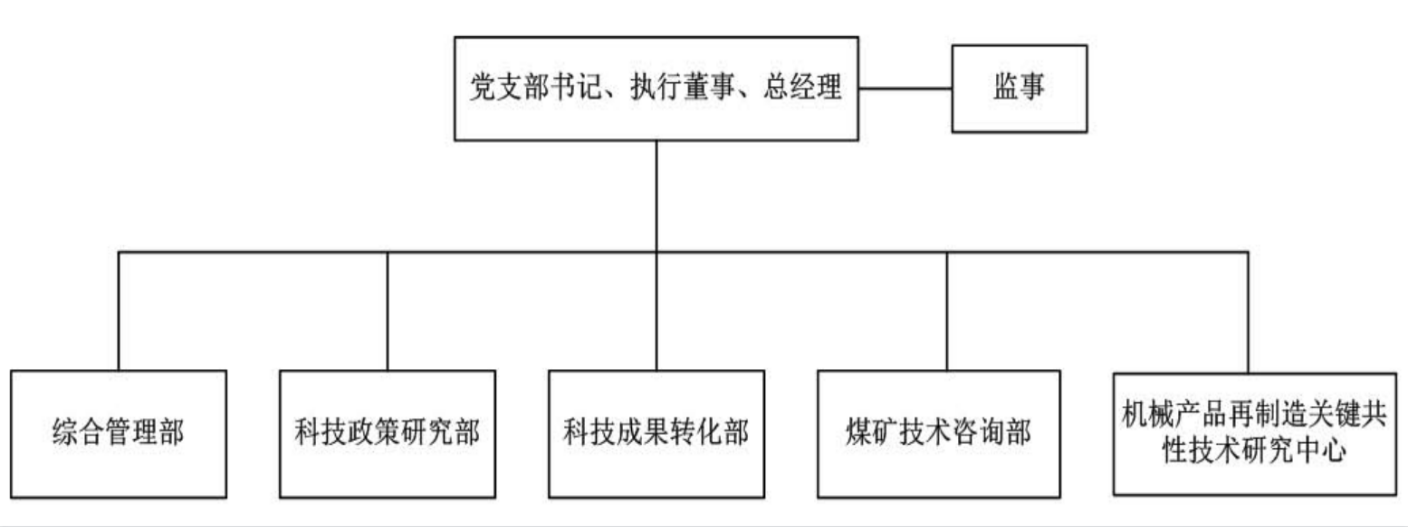 三、履行社会责任情况1、职工劳动合同签订、履行情况：职工劳动合同订立、履行、变更严格按照《劳动法》、《劳动合同法》、《山东省劳动合同条例》以及有关法律、法规执行，遵循平等自愿、协商一致原则，与全体职工开展劳动合同的订立、变更、终止、解除。2021年末，公司共有在册人员18人，劳动合同签订人数18人，劳动合同签订率100%。2、人才引进情况：公司大力推进人才强企战略，发挥博士后科研工作站、省级企业技术中心等高层次科研平台优势，2021年完成1名博士进站，促进企业高质量发展。3、职工劳动保障情况：集团公司按照国家法律法规，为职工设立社保账户，缴纳养老、医疗（生育）、工伤、失业、住房公积金、企业年金，并按照规定标准缴纳各项社会保险费用，职工依法享受养老、医疗（生育）、工伤保险等各项社会保险待遇。四、企业信用信息情况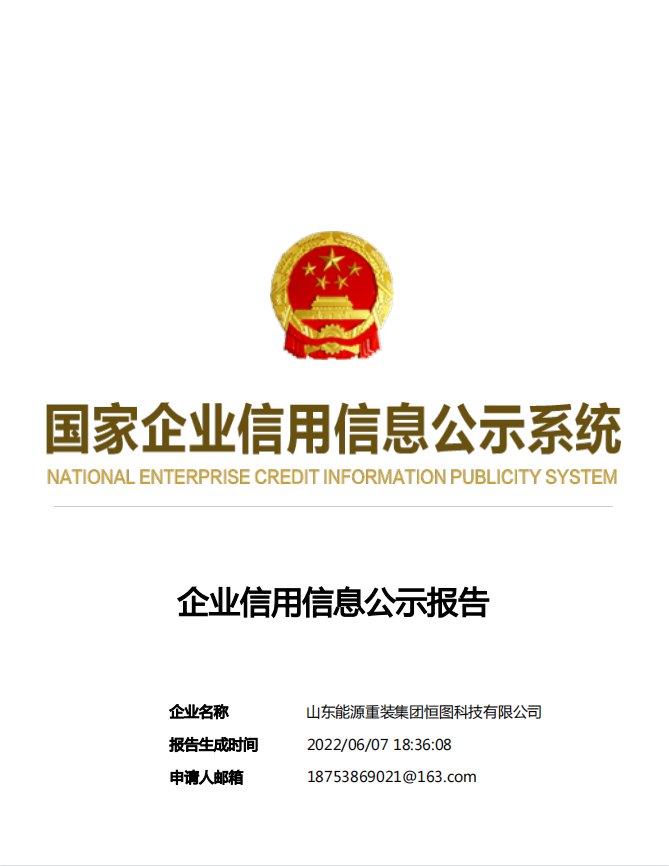 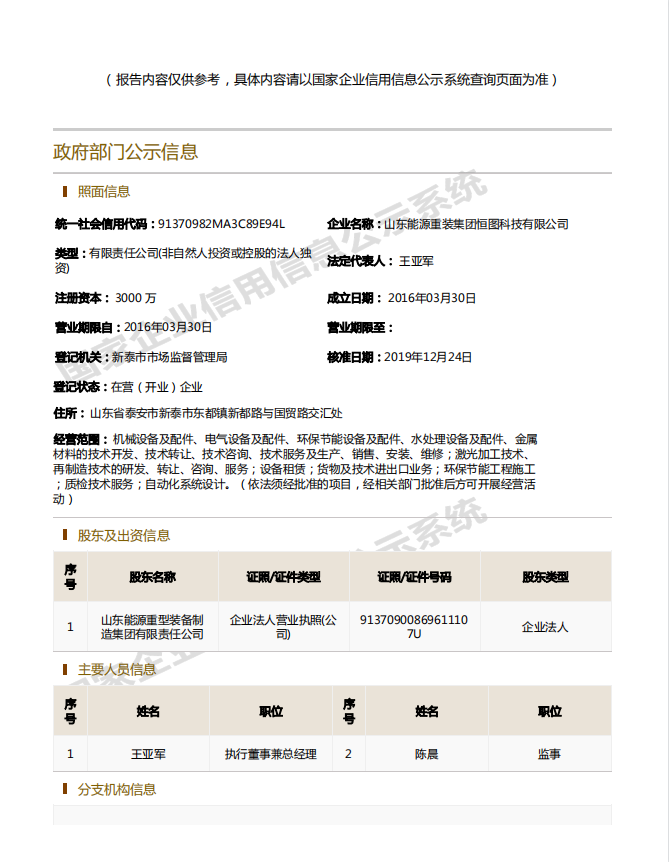 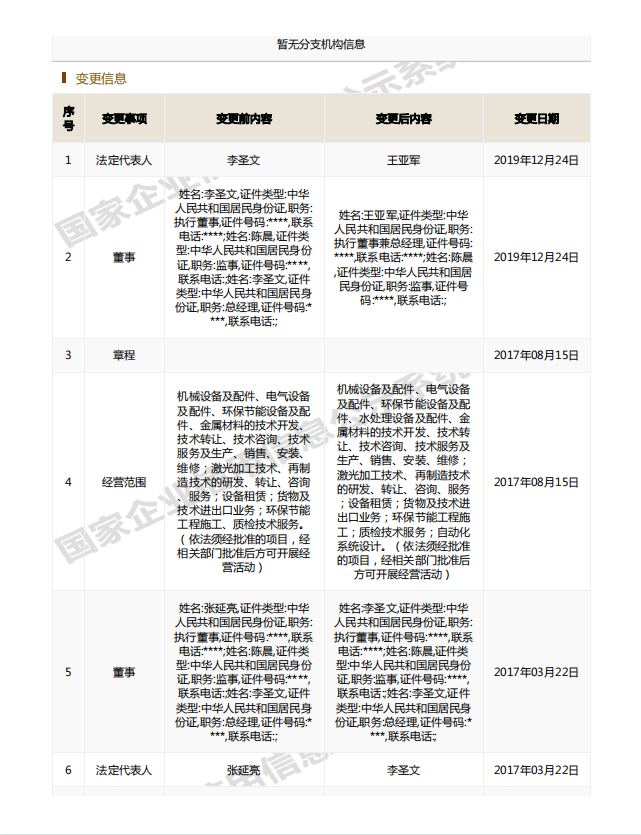 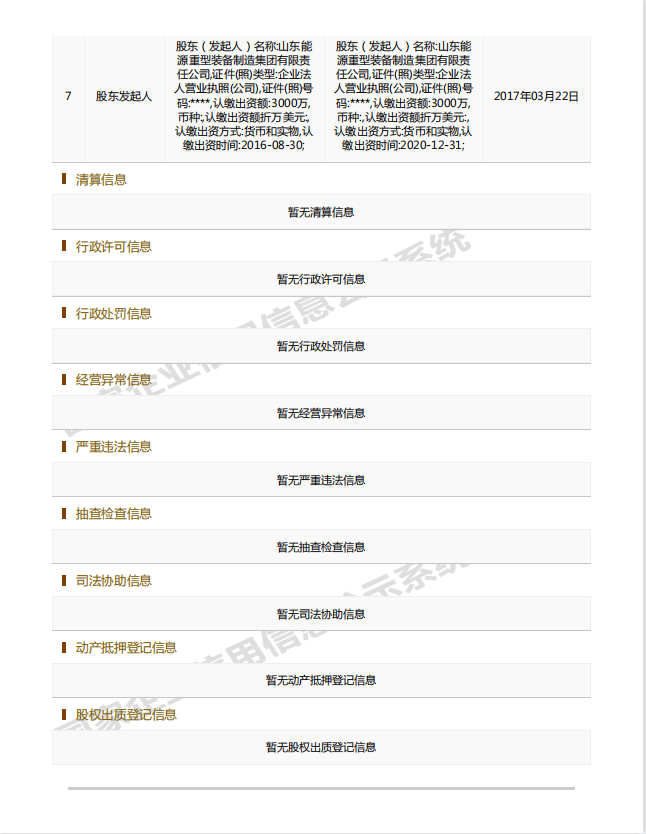 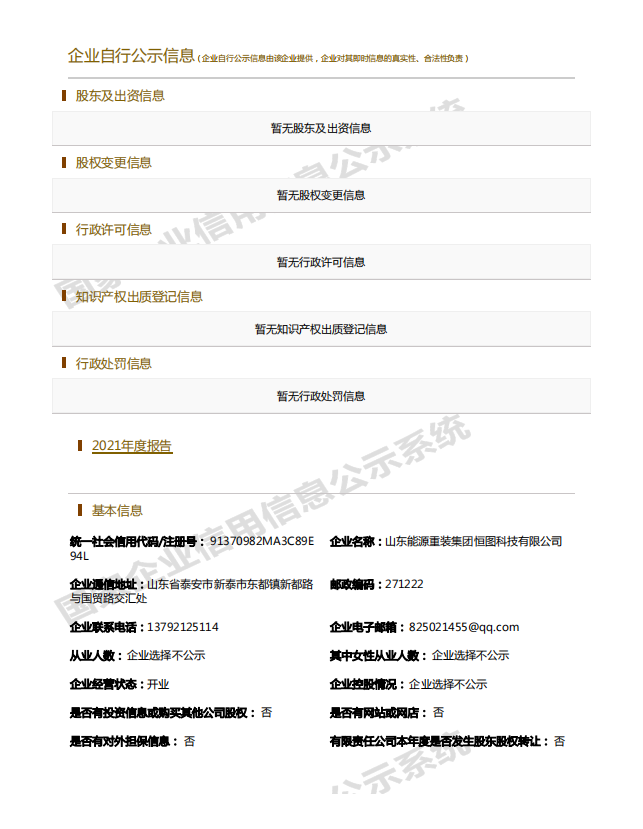 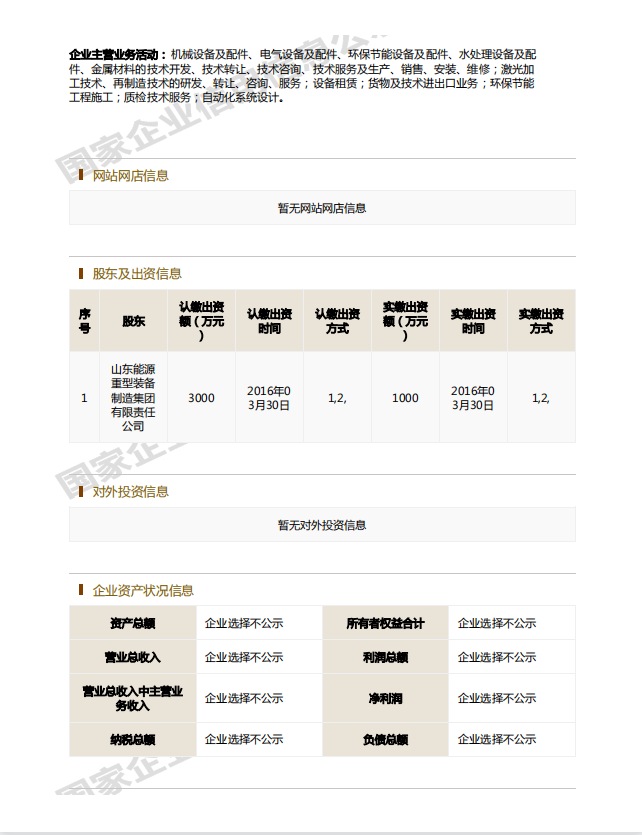 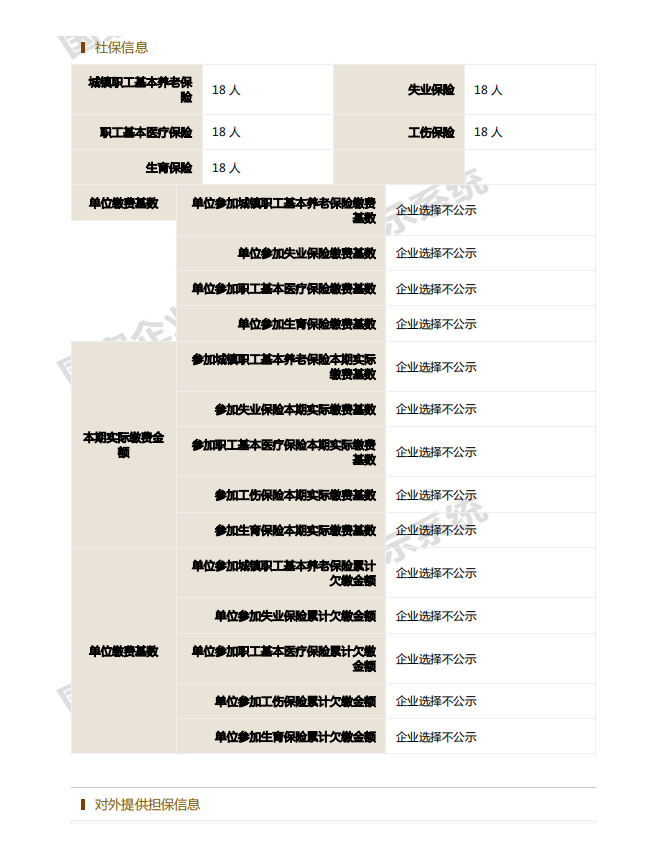 五、企业安全生产情况坚持“员工的安全和健康高于一切”的工作理念，开展安全宣传教育活动，改善生产现场作业环境，提升员工自主保安意识，效果显著，安全生产形势实现长期稳定的良好态势。六、年度内发生的重大事项及对企业的影响无通过产权市场转让企业产权和企业增资等信息无